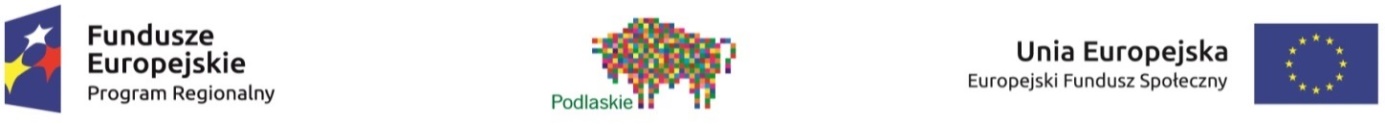 Załącznik 10 b - Lista powiatów i gmin województwa podlaskiego o szczególnie niskim poziomie zgłaszalności na badania cytologiczneLista została przygotowana na podstawie danych Centrum Onkologii – Instytutu im. Marii Skłodowskiej – Curie w Warszawie (Uchwała nr 24/2016 Komitetu Sterującego do spraw koordynacji interwencji EFSI w sektorze zdrowia z dnia 29 kwietnia 2016r.).Lista powiatów województwa podlaskiego mieszczących się w grupie 1/3 powiatów
o najniższym poziomie zgłaszalności na obszarze województwa Wykaz gmin z grupy powiatów mieszczących w 1/3 powiatów o  najniższym poziomie zgłaszalności na obszarze województwa podlaskiego z wyłączeniem gmin w miastach
pow. 100 tys. mieszkańcówNAZWA POWIATUProcent objęcia populacji [%]SEJNEŃSKI8,17SIEMIATYCKI13,25WYSOKOMAZOWIECKI14,77SUWALSKI15,41BIELSKI18,03SUWAŁKI18,87Nazwa powiatuNazwa gminyProcent objęcia populacji [%]Nazwa powiatuNazwa gminyProcent objęcia populacji [%]Nazwa powiatuNazwa gminyProcent objęcia populacji [%]SEJNEŃSKISEJNY7,48SEJNEŃSKIGIBY8,7SEJNEŃSKIKRASNOPOL9,75SEJNEŃSKIPUŃSK7,33SEJNEŃSKISEJNY8,34SIEMIATYCKISIEMIATYCZE13,41SIEMIATYCKIDROHICZYN13,56SIEMIATYCKIDROHICZYN13,06SIEMIATYCKIDZIADKOWICE13,27SIEMIATYCKIGRODZISK10,81SIEMIATYCKIMIELNIK15,22SIEMIATYCKIMILEJCZYCE14,02SIEMIATYCKINURZEC-STACJA16,89SIEMIATYCKIPERLEJEWO9,55SIEMIATYCKISIEMIATYCZE12,9WYSOKOMAZOWIECKIWYSOKIE MAZOWIECKIE15,53WYSOKOMAZOWIECKICIECHANOWIEC13,33WYSOKOMAZOWIECKICIECHANOWIEC11,84WYSOKOMAZOWIECKICZYŻEW13,66WYSOKOMAZOWIECKICZYŻEW12,88WYSOKOMAZOWIECKIKLUKOWO14,11WYSOKOMAZOWIECKIKOBYLIN-BORZYMY19,65WYSOKOMAZOWIECKIKULESZE KOŚCIELNE15,49WYSOKOMAZOWIECKINOWE PIEKUTY12,37WYSOKOMAZOWIECKISOKOŁY13,91WYSOKOMAZOWIECKISZEPIETOWO14,73WYSOKOMAZOWIECKISZEPIETOWO16,61WYSOKOMAZOWIECKIWYSOKIE MAZOWIECKIE17,41SUWALSKIBAKAŁARZEWO18,7SUWALSKIFILIPÓW17,06SUWALSKIJELENIEWO10,9SUWALSKIPRZEROŚL14,69SUWALSKIRACZKI15,1SUWALSKIRUTKA-TARTAK19,04SUWALSKISUWAŁKI16,78SUWALSKISZYPLISZKI13,01SUWALSKIWIŻAJNY12,1BIELSKIBIELSK PODLASKI18,49BIELSKIBRAŃSK21,93BIELSKIBIELSK PODLASKI16,32BIELSKIBOĆKI13,75BIELSKIBRAŃSK18,19BIELSKIORLA17,15BIELSKIRUDKA15,89BIELSKIWYSZKI17,59SUWAŁKISUWAŁKI18,87